Внимание: ПАВОДОК!!!В связи с весенними климатическими изменениями, в самое ближайшее время мы можем столкнуться с угрозой подтопления территории населённых пунктов муниципального района «Петровск- Забайкальский район». При обильном таянии снега, подтопление угрожает некоторым участкам поселений, и в первую очередь, домам частного сектора, расположенным в низинах. С целью предупреждения утраты и порчи имущества, недопущения несчастных случаев жителям необходимо принять следующие меры: 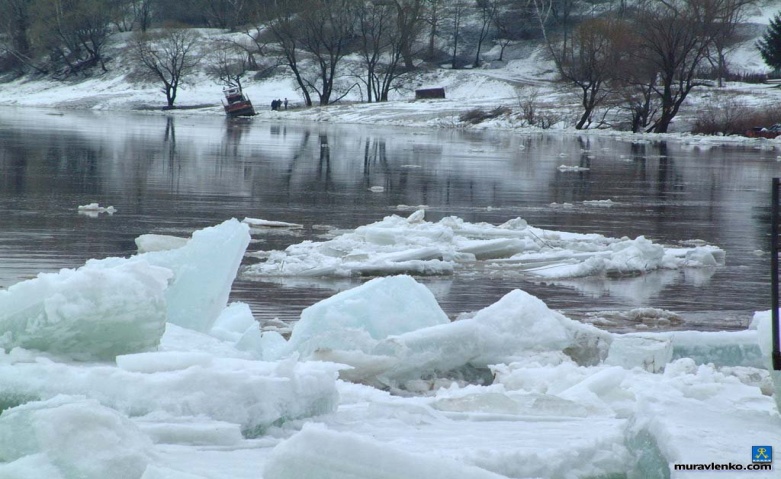 - Внимательно следить за метеосводками и уровнем воды в водоемах. - Уточнить границы подтопления в районе проживания. - Очистить придомовую территорию от снега, мусора. - Прочистить существующие водоотводы (трубы), находящиеся на придомовой территории обязательно рядом с ней от снега, льда, мусора; - Подготовить набор самого необходимого на случай, если Ваш дом окажется 
отрезанным от «большой земли». - Заранее продумать, куда убрать домашних животных, скот. - Домашние вещи, продукты питания из погребов и подвалов по возможности перенести на верхние этажи, чердаки и другие возвышенные места. - Емкости с бензином, керосином и другими горючими жидкостями хорошо закрыть, исключив возможность опрокидывания или выдавливания. - Пожилых людей, больных, детей на время паводка лучше отвезти в безопасные места. - Предусмотреть водооткачивающие средства: бытовые электронасосы (по возможности), ведра, лопаты и т.д. В случае получения информации об эвакуации НЕОБХОДИМО: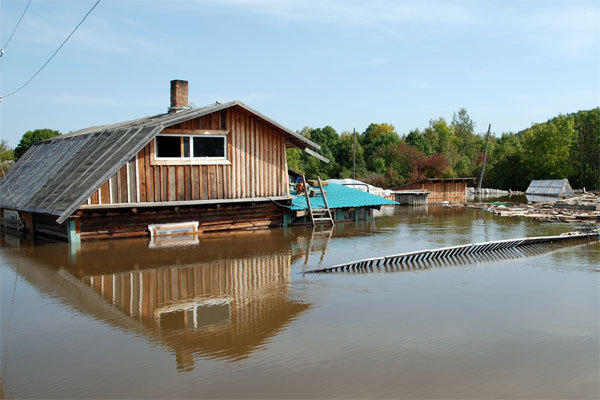 взять с собой документы, деньги, туалетные принадлежности, тёплую удобную одежду и обувь, ценные вещи, чашку, ложку, кружку, трёхдневный запас питания, необходимые лекарства; отключить газ, электричество, погасить огонь в печах; закрыть окна и двери жилых домов.О полученной информации сообщите соседям, окажите помощь престарелым и больным. Будьте осторожны во время весеннего паводка. Оберегайте себя и других от несчастного случая.При возникновении чрезвычайных ситуаций необходимо звонить в ЕДДС муниципального района «Петровск-Забайкальский район» - (830-236) 2-16-65 или 112 (с мобильного телефона).С уважением, отдел ГО и ЧС Администрации муниципального района «Петровск-Забайкальский район»